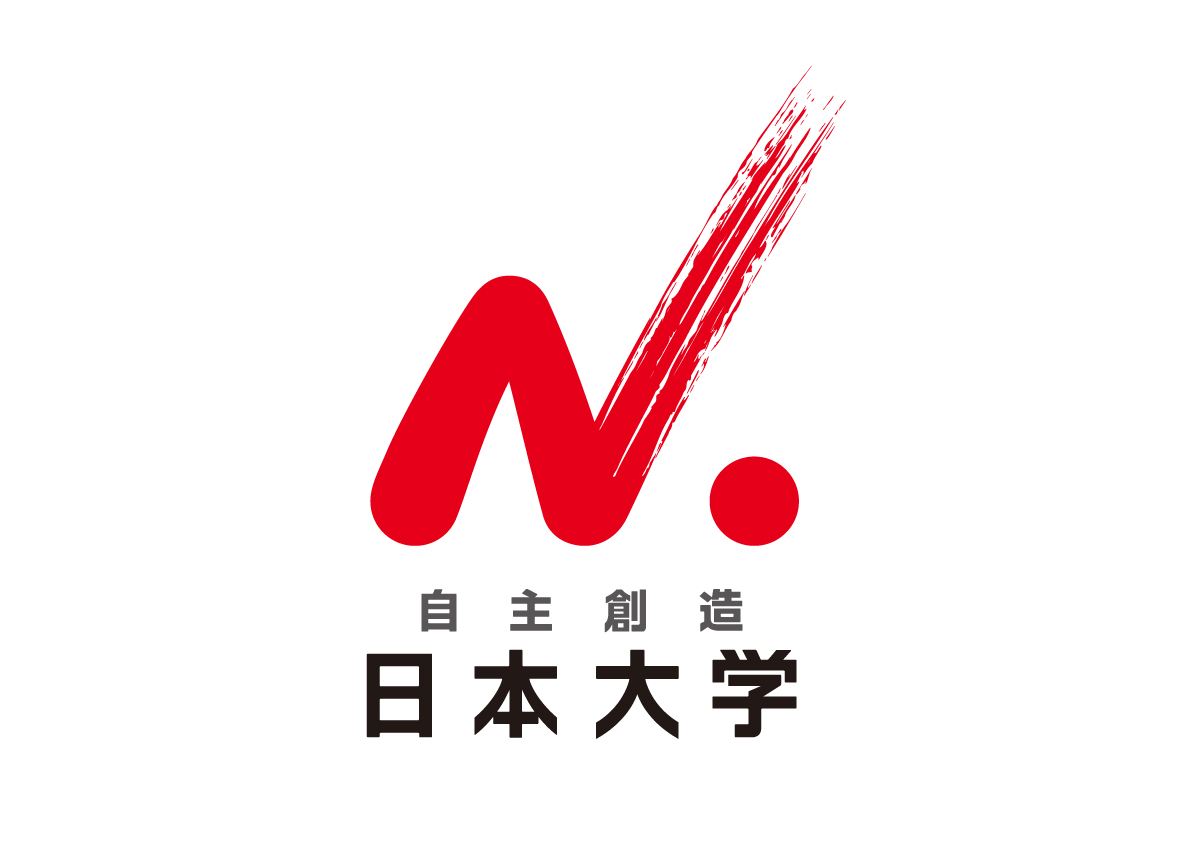 Academic Year 2017-2018APPLICATION FOR ADMISSION TO NIHON UNIVERSITY AS JLSP EXCHANGE STUDENTPlease use only English when filling the form.
Tick off the term you are applying for: □Summer   □Fall   □ Spring I agree that if I am admitted by   I will adhere to and be bound by the Agreement between my university and . I understand that withholding information requested on this application or giving false information may make me ineligible for admission to the university or subject to dismissal. With this, I certify that the above statements are correct and complete.Signature 						Date                              # Important: The applicant must sign this application before any action can be taken. To be returned when completely filled out with other required documents.FORM ALast name:Last name:Last name:Last name:First name:First name:First name:Middle:Middle:Gender:    M    F  Date of BirthYearYearYearMonthMonthMonthDayDayPhotograph4 x 3 cmCountry of citizenship:Country of citizenship:Country of citizenship:Country of citizenship:Country of citizenship:Country of citizenship:Country of citizenship:Country of citizenship:Country of citizenship:Photograph4 x 3 cmHome Institution: College/Department: Home Institution: College/Department: Home Institution: College/Department: Home Institution: College/Department: Home Institution: College/Department: Home Institution: College/Department: Home Institution: College/Department: Home Institution: College/Department: Home Institution: College/Department: Photograph4 x 3 cmMajor:Minor:Major:Minor:Major:Minor:Major:Minor:Major:Minor:Major:Minor:Major:Minor:Major:Minor:Major:Minor:Photograph4 x 3 cmMajor:Minor:Major:Minor:Major:Minor:Major:Minor:Major:Minor:Major:Minor:Major:Minor:Major:Minor:Major:Minor:Year Level:1st  □ 2nd3rd  □ 4th□ GraduatePermanent Home AddressPhone number:Permanent Home AddressPhone number:Permanent Home AddressPhone number:Permanent Home AddressPhone number:Permanent Home AddressPhone number:Permanent Home AddressPhone number:Permanent Home AddressPhone number:Permanent Home AddressPhone number:Permanent Home AddressPhone number:Year Level:1st  □ 2nd3rd  □ 4th□ GraduateCurrent AddressPhone number:Current AddressPhone number:Current AddressPhone number:Current AddressPhone number:Current AddressPhone number:Current AddressPhone number:Current AddressPhone number:Current AddressPhone number:Current AddressPhone number:GPA(Grade Point Average)Current AddressPhone number:Current AddressPhone number:Current AddressPhone number:Current AddressPhone number:Current AddressPhone number:Current AddressPhone number:Current AddressPhone number:Current AddressPhone number:Current AddressPhone number:E-mail AddressE-mail AddressName and Address of Parents or GuardianName and Address of Parents or GuardianName and Address of Parents or GuardianName and Address of Parents or GuardianName and Address of Parents or GuardianContact Person in case of Emergency+telephone and address if other than aboveContact Person in case of Emergency+telephone and address if other than aboveContact Person in case of Emergency+telephone and address if other than aboveContact Person in case of Emergency+telephone and address if other than aboveContact Person in case of Emergency+telephone and address if other than aboveList all the schools attended (attending) from elementary school.List all the schools attended (attending) from elementary school.List all the schools attended (attending) from elementary school.List all the schools attended (attending) from elementary school.List all the schools attended (attending) from elementary school.List all the schools attended (attending) from elementary school.List all the schools attended (attending) from elementary school.List all the schools attended (attending) from elementary school.List all the schools attended (attending) from elementary school.List all the schools attended (attending) from elementary school.Official name of schoolOfficial name of schoolOfficial name of schoolOfficial name of schoolOfficial name of schoolDate enteredDate graduated / Expected date of graduation from universityDate graduated / Expected date of graduation from universityDate graduated / Expected date of graduation from universityDiplomas, certificatesSchool or university honors receivedSchool or university honors receivedSchool or university honors receivedSchool or university honors receivedSchool or university honors receivedSocieties, student organizations and activitiesSocieties, student organizations and activitiesSocieties, student organizations and activitiesSocieties, student organizations and activitiesSocieties, student organizations and activitiesHave you ever learned Japanese?Have you ever learned Japanese?Have you ever learned Japanese?Have you ever learned Japanese?Have you ever learned Japanese?Yes　　　　　　　　　　NoYes　　　　　　　　　　NoYes　　　　　　　　　　NoYes　　　　　　　　　　NoYes　　　　　　　　　　NoIf yes, indicate the place and the periods of studying etcIf yes, indicate the place and the periods of studying etcIf yes, indicate the place and the periods of studying etcIf yes, indicate the place and the periods of studying etcIf yes, indicate the place and the periods of studying etcIf yes, indicate the place and the periods of studying etcIf yes, indicate the place and the periods of studying etcIf yes, indicate the place and the periods of studying etcIf yes, indicate the place and the periods of studying etcIf yes, indicate the place and the periods of studying etcName of SchoolName of SchoolName of SchoolName of SchoolName of SchoolHow long (mm /yyyy)How long (mm /yyyy)Hours/weekTextbook(s)Textbook(s) 1) 1) 1) 1) 1)          ----          ---- 2) 2) 2) 2) 2)           ----           ---- 3) 3) 3) 3) 3)-------- 4) 4) 4) 4) 4)--------If you have passed Japanese-Language Proficiency Test (J.L.P.T.), please tick the level.            N5        N4        N3        N2        N1      Test Date:                        Result:If you have passed Japanese-Language Proficiency Test (J.L.P.T.), please tick the level.            N5        N4        N3        N2        N1      Test Date:                        Result:If you have passed Japanese-Language Proficiency Test (J.L.P.T.), please tick the level.            N5        N4        N3        N2        N1      Test Date:                        Result:If you have passed Japanese-Language Proficiency Test (J.L.P.T.), please tick the level.            N5        N4        N3        N2        N1      Test Date:                        Result:If you have passed Japanese-Language Proficiency Test (J.L.P.T.), please tick the level.            N5        N4        N3        N2        N1      Test Date:                        Result:If you have passed Japanese-Language Proficiency Test (J.L.P.T.), please tick the level.            N5        N4        N3        N2        N1      Test Date:                        Result:If you have passed Japanese-Language Proficiency Test (J.L.P.T.), please tick the level.            N5        N4        N3        N2        N1      Test Date:                        Result:If you have passed Japanese-Language Proficiency Test (J.L.P.T.), please tick the level.            N5        N4        N3        N2        N1      Test Date:                        Result:If you have passed Japanese-Language Proficiency Test (J.L.P.T.), please tick the level.            N5        N4        N3        N2        N1      Test Date:                        Result:If you have passed Japanese-Language Proficiency Test (J.L.P.T.), please tick the level.            N5        N4        N3        N2        N1      Test Date:                        Result:Why would you like to study Japanese? How would this program contribute to your personal / academic / professional development?Why would you like to study Japanese? How would this program contribute to your personal / academic / professional development?Why would you like to study Japanese? How would this program contribute to your personal / academic / professional development?Why would you like to study Japanese? How would this program contribute to your personal / academic / professional development?Why would you like to study Japanese? How would this program contribute to your personal / academic / professional development?Why would you like to study Japanese? How would this program contribute to your personal / academic / professional development?Why would you like to study Japanese? How would this program contribute to your personal / academic / professional development?Why would you like to study Japanese? How would this program contribute to your personal / academic / professional development?Why would you like to study Japanese? How would this program contribute to your personal / academic / professional development?Why would you like to study Japanese? How would this program contribute to your personal / academic / professional development?Brief self introductionBrief self introductionBrief self introductionHobbies or interestsHobbies or interestsHobbies or interestsDo you have any medical conditions or allergies of which we should be aware? If yes, please give details.Do you have any medical conditions or allergies of which we should be aware? If yes, please give details.Do you have any medical conditions or allergies of which we should be aware? If yes, please give details.Do you have any medical conditions or allergies of which we should be aware? If yes, please give details.Do you have any medical conditions or allergies of which we should be aware? If yes, please give details.Do you have any medical conditions or allergies of which we should be aware? If yes, please give details.Do you have any medical conditions or allergies of which we should be aware? If yes, please give details.Do you have any medical conditions or allergies of which we should be aware? If yes, please give details.Do you have any medical conditions or allergies of which we should be aware? If yes, please give details.Do you have any medical conditions or allergies of which we should be aware? If yes, please give details.Do you have any dietary restrictions or requirements?Do you have any dietary restrictions or requirements?Do you have any dietary restrictions or requirements?Do you have any dietary restrictions or requirements?Do you have any dietary restrictions or requirements?Religious preference ( requested but not compulsory)Religious preference ( requested but not compulsory)Religious preference ( requested but not compulsory)Religious preference ( requested but not compulsory)Religious preference ( requested but not compulsory)